附件1关于寒假期间协助管理我校学生的函	社区/村委会： 	  （姓名）， 	（性别）， 	（族别）, 现系 	学院 	  专业 	级学生，身份证号:    	。 该生为贵社区/村委会辖区居民。为确保学生寒假回乡期间的安全，共同做好学生返乡后的教育管理工作，我校为每位学生发放了《关于寒假期间协助管理我校学生的函》、《致学生家长的一封信》同时为建立与贵部门的联系，由学生本人交至生源地所在基层组织。烦请贵单位协助管理我校学生的假期生活，望贵单位给予支持，非常感谢！联系人：（辅导员姓名）     刘畅	联系电话：0993- 2057022；0993-2015620 （电话及传真）18399283993（手机号）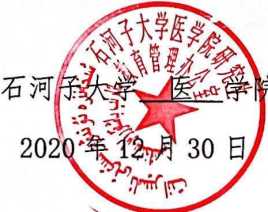 